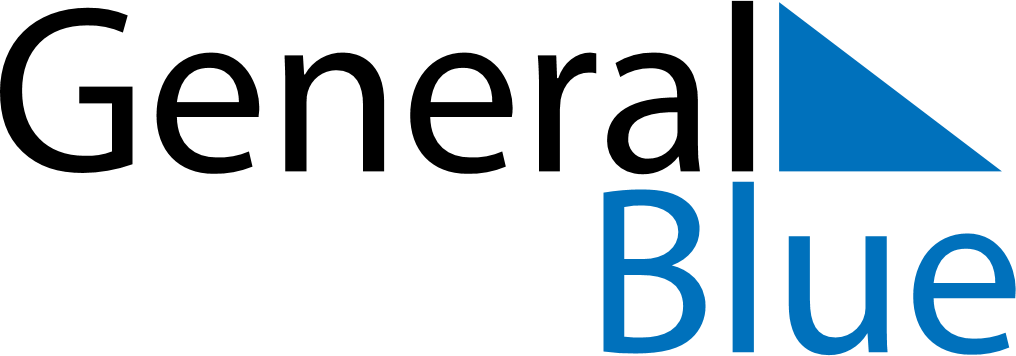 December 2022December 2022December 2022December 2022December 2022December 2022UruguayUruguayUruguayUruguayUruguayUruguaySundayMondayTuesdayWednesdayThursdayFridaySaturday123456789101112131415161718192021222324Christmas Eve25262728293031Christmas DayNew Year’s EveNOTES